Связь математики и музыки.Если связь между музыкой и математикой есть, то  занятия музыкой непременно помогают изучению математики.Пифагор, считая, что числа и звуки живут в гармонии,  создал школу мудрости.  Во главе которой - музыка и математика. Математика и музыка великолепные дисциплины, дополняющие друг друга. Примером служит  веселая песенка на слова М.Пляцковского, музыка В.Шаинского.Дважды два – четыре,
Дважды два – четыре,
А не три, а не пять – это надо знать!
Дважды два – четыре,
Дважды два – четыре,
А не шесть, а не семь – это ясно всем!
Трижды три навеки – девять,
Ничего тут не поделать!
И нетрудно сосчитать,
Сколько будет пятью пять!
Пятью пять – двадцать пять!
Пятью пять – двадцать пять!
Совершенно верно!Радостно распевая, развивая свои музыкальные способности, дети учат таблицу умножения.В музыке тоже присутствует деление и не только - есть ещё метр, ритм, размер, темп, деление длительностей и особые деления. Последовательность звуков одинаковой и разной длины, организованных метром называют ритм. А чередование сильных и слабых долей в определенном темпе называют метр. Частоту пульсации метрических долей называют, не сложно догадаться, темп. Интересно, не правда ли? Существуют разные виды ритмического деления по длительности не на два, а на другое количество равных долей. Самые распространенные варианты: триоль (деление на 3 части) и квинтоль (деление на 5 частей). Выполнили:Лычагина А.Ю., учитель математикиЛычагина Л.Н., учитель математикиБашков И.В., учитель физики и математики, молодой специалистЦаревская Н.В., учитель музыки 26 марта 2024 годМБОУ «Анопинская СОШ»Семинар-практикум для молодых педагогов и наставников«Современный урок: на стыке двух поколений».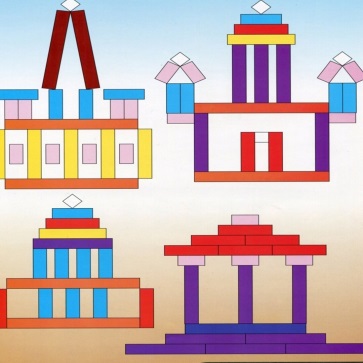 Мастерская: «Математика в архитектуре и не только…»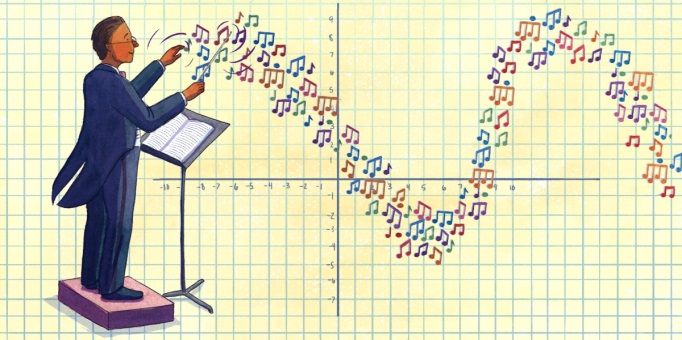 2023-2024 учебный годИспользование 
конструктора ТИКО и математического планшета ГЕОБОРД
на уроках  и во внеурочной деятельности»Использование 
конструктора ТИКО и математического планшета ГЕОБОРД
на уроках  и во внеурочной деятельности»Использование 
конструктора ТИКО и математического планшета ГЕОБОРД
на уроках  и во внеурочной деятельности»«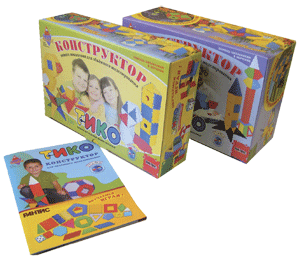 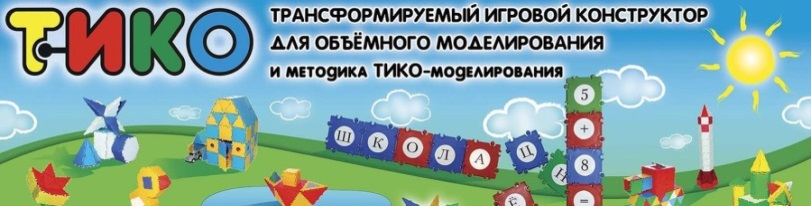 Что развиваем?Т – творческие уменияИ – интеллектуальные уменияК – коммуникативные уменияО – организаторские и оценочные умения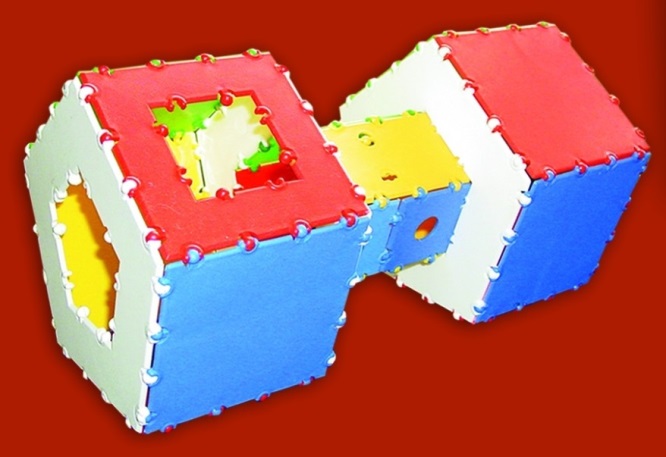 Регулятивные умения -планировать и организовать собственную деятельность в процессе конструирования Познавательные умения-изучать информацию о конструируемой фигуреанализировать структуру фигуры-   представлять фигуру в пространстве и на плоскостиКоммуникативные умения-договариваться, взаимодействовать друг с другом в процессе совместного конструирования Личностные умения- оценивать конструкцию фигуры, анализировать ее достоинства и недостатки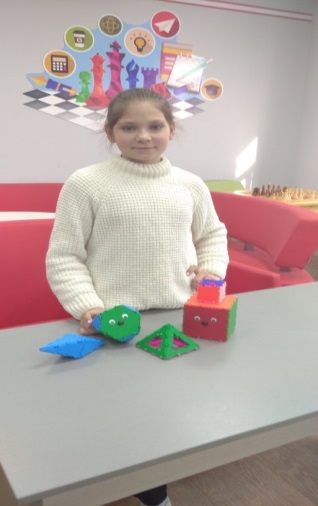 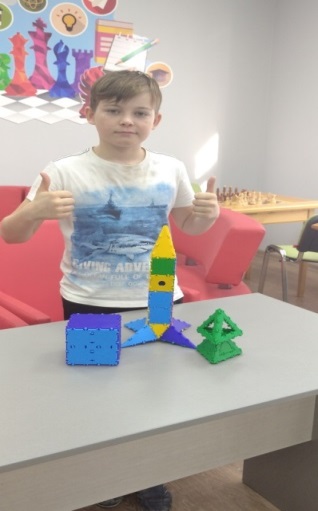 Геоборд - средство развития сенсорных, логико-математических творческих и речевых способностей у детей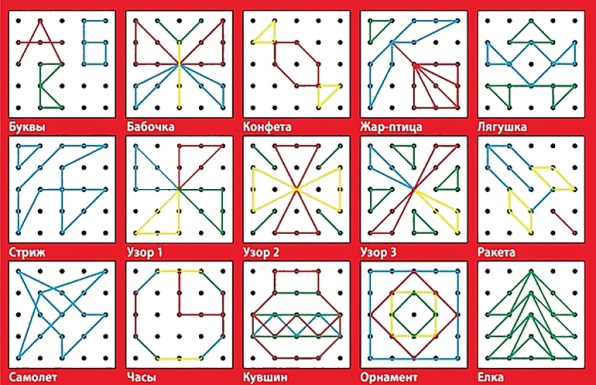 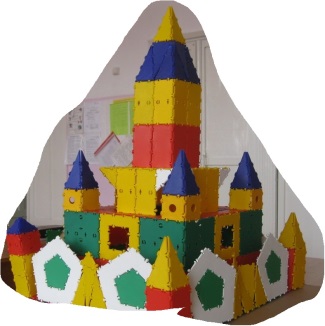 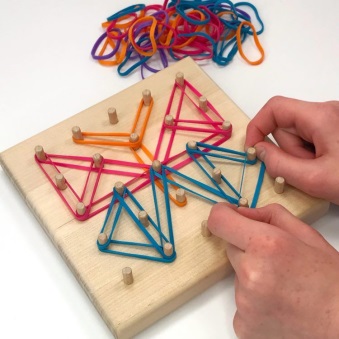 Игры с геобордом развивают внимание и память ребенка, умение дошкольника сосредотачивать свое внимание на объекте, не отвлекаться, не отступать перед возникшими трудностями;